НАРУЧИЛАЦЈАВНО ПРЕДУЗЕЋЕ „ЕЛЕКТРОПРИВРЕДА СРБИЈЕ“ БЕОГРАДЕЛЕКТРОПРИВРЕДА СРБИЈЕ ЈП  БЕОГРАД-ОГРАНАК ТЕНТУлица Богољуба Урошевића-Црног број 44., ОбреновацПРВА ИЗМЕНА/ДОПУНА КОНКУРСНЕ ДОКУМЕНТАЦИЈЕЗА ЈАВНУ НАБАВКУ ДОБАРАА Упутства за БЗР, ознаке за БЗР - табле и траке, комплет за пружање прве помоћи, средства за хигијену;- У ОТВОРЕНОМ ПОСТУПКУ -ЈАВНА НАБАВКА ЈН /3000/1102/2017(1125/2017,1315/2017)(број 5383-Е.03.02-5290/2-2018 од 04.01.20182017. године)Обреновац,2017. годинеНа основу члана 63. став 5. и члана 54. Закона о јавним набавкама („Сл. гласник РС”, бр. 124/12, 14/15 и 68/15) Комисија је сачинила:ПРВУ ИЗМЕНУ/ДОПУНУ КОНКУРСНЕ ДОКУМЕНТАЦИЈЕза јавну набавку ЈН /3000/1102/2017(1125/2017,1315/2017)1.У складу са додатним појашњењем Конкурсне документације бр. 2-ТАЧКА 3. ТЕХНИЧКА СПЕЦИФИКАЦИЈА Подтачка 3.7. УЗОРЦИ, МЕЊА СЕ И ГЛАСИ као у прилогу.2.Ова измена/допуна конкурсне документације се објављује на Порталу УЈН и интернет страници Наручиоца.Доставити:- АрхивиТЕХНИЧКА СПЕЦИФИКАЦИЈА(Врста, техничке карактеристике, квалитет, количина и опис добара,техничка документација и планови, начин спровођења контроле и обезбеђивања гаранције квалитета, рок испоруке, место испоруке добара, гарантни рок, евентуалне додатне услуге и сл.3.1.Врста и количина добара и технички захтеви3.2 Квалитет и техничке карактеристике (спецификације)Квалитет дат у тачки 3.1.3.3 Рок испоруке добараРок испоруке добара не може бити дужи од 30 дана од дана закључивања уговора.          Испорука се врши  радним данима у радно време  од 08:00 до 14:00 часова а на захтев Наручиоца,  у случају ванредне потребе, више силе и ван радног времена, суботом, недељом, државним и верским празницима.3.4.  Место испоруке добараПаритет испоруке ФЦО магацин Наручиоца, локација  ТЕНТ А са урачунатим зависним трошковима.Евентуално настала штета приликом транспорта предметних добара до магацина Наручиоца пада на терет изабраног Понуђача.Квалитативни и квантитативни пријемПријем робе у погледу количине и квалитета врши се у складишту Наручиоца где се  утврђују стварно примљене количине робе.Квантитативни  пријем  констатоваће се потписивањем Записника о квантитативном пријему – без примедби или Отпремнице и провером:•	да ли је испоручена наручена  количина•	да ли су добра испоручена у оригиналном паковању•	да ли су добра без видљивог оштећењаУ случају да дође до одступања од уговореног, Изабрани понуђач је дужан да до краја уговореног рока испоруке отклони све недостатке а док се ти недостаци не отклоне, сматраће се да испорука није извршена у року.Изабрани понуђач  се обавезује да сноси потпуну одговорност за квалитет предмета набавке, без обзира да ли Наручилац  врши или не пријемно контролисање и испитивање. Изабрани понуђач се обавезује да надокнади све трошкове које би Наручилац директно или индиректно имао због неодговарајућег квалитета предмета набавке.Паковање: За све партије :Испоручилац је дужан да робу, приликом испоруке, пакује за сваку локацију одвојено на основу спецификације наручиоца.Уз испоручену робу испоручилац је дужан да у паковању достави упутство за употребу на српском језику.За Партију 3:Потребно је да средства за хигијену (детергент за прање веша, паста за прање руку и креме за руке) буду испоручена на неповратним еуро-палетама обмотана стреч фолијом, ради лакше манипулације у магацинском простору.Узорци понуђача са којим се склопи уговор сматраће се референтним узорцима приликом пријема робе. Уколико роба приликом пријема не одговара референтним узорцима, биће враћена испоручиоцу.Гарантни рокГарантни период се доказује документованом  гаранцијом произвођача за сваки производ посебно и не може бити краћи од 12 месеци  за све партије.За Партију 3: У тренутку испоруке, рок важења средстава мора бити важећи још најмање годину дана.Изабрани Понуђач је дужан да о свом трошку отклони све евентуалне недостатке у току трајања гарантног рока. Узорци Понуђачи су у обавези да уз понуду доставе узорке производа за Партију 1 и Партију 3.Понуђачи су дужни да уз понуду доставе узорке производа за партију 1 на следећи начин:•	Позиција 1 – једну таблу као узорак•	Позиција 2 – једну траку као узорак•	Позиција 3 – једну траку као узорак•	Позиција 4 – узорак профила минималне дужине 30 cmЗа позицију 5 и 6 није потребно достављати узорке.Узорци понуђача са којима се закључи уговор сматраће се референтним узорцима приликом пријема робе и као такви биће урачунати у испоруку.Остали понуђачи, своје узорке могу преузети у року од 15 дана од дана доношења одлуке о додели уговора, на локацији ТЕНТ А - Богољуба Урошевића Црног 44, 11500 Обреовац – служба БЗР и ЗОП, сваког радног дана од 08:00 до 14:00 часова.П А Р Т И Ј А   IОзнаке за БЗР – табле и траке ТАБЛЕ-ОЗНАКЕ ЗА БЕЗБЕДНОСТ И ЗДРАВЉЕ НА РАДУОЗНАКЕ ЗА БЗР морају бити у складу са Правилником о обезбеђивању ознака за безбедност и здравље на раду („Сл. гласник РС“ бр. 95/2010)Ознаке за БЗР, треба да буду израђене на  алуминијумској подлози дебљине минимално 0,7мм, ламиниране провидном PVC фолијом која додатно штити од механичких и хемијских утицаја. Штампа треба да је отпорна на спољне атмосферске услове и не бледи на сунцу.Ознаке треба да буду лагане и погодне за постављање на разне врсте подлога, као и на стубовима. Треба да буду трајне и издржљиве тако да могу да се скидају и постављају по потреби.Потребно је у угловима избушити рупе за монтажу.Димензије дате у спецификацији.	Спецификација ознака за БЗР :Спецификација потребних табли са ознакама за безбедност и здравље на раду у Огранку ТЕНТ Прилог 1. ЗАБРАЊЕНО ПРОВЛАЧЕЊЕ ИСПОД ВАГОНАДимензије: 400x300mmТабла мора бити видљива ноћу ЗАБРАЊЕНО ХОДАЊЕПРУГОМДимензије: 400x300mmТабла мора бити видљива ноћу ЗАБРАЊЕНА МАНИПУЛАЦИЈА РУЧНОМ ПОЛУГОМ НА КОЛИМА КАДА ЈЕ ВОЗ У ПОКРЕТУДимензије: 400x300mmТабла мора бити видљива ноћу ТРАКА ЗА ОБЕЛЕЖАВАЊЕТРАКA  ЗА ОБЕЛЕЖАВАЊЕ PVC је  трака за ограђивање простора ограниченог приступа, за обележавање радова на путу, градилишта и других зона у којима је забрањен приступ неовалашћеним лицима. Израђене од материјала који је отпоран на све атмосферске услове.Боја (црно жута или црвено бела), ширина траке је 7-9 цм, минималне дужине 500м.ТРАКА ЗА ОБЕЛЕЖАВАЊЕ САМОЛЕПЉИВАТРАКА  ЗА ОБЕЛЕЖАВАЊЕ САМОЛЕПЉИВА  је обележавајућа трака од  PVC филма, самолепљива, служи за визуелно означавање простора који је резервисан за одређену намену, као и за упозорење на опасност од удара у истурен предмет или оштру ивицу. Потребно је да буде израђена тако да добро пријања на зидне и подне подлоге.Боја: црвено – бела или жуто - црнаШирина траке је 7-9цм. Дужина максимално 50м.ЗАШТИТНИ ПРОФИЛЗАШТИТНИ ПРОФИЛ је профил који служи за угаону заштиту, сигнализирање оштрих ивица, као и за спречавање повреда на раду и оштећења машина. Профил је вишеслојан (језгро од полиуретанске пене), са горње стране обложен заштитном фолијом која омогућава да боја профила остане нетакнута током века употребе и хабања. Са доње стране профил је опремњен заштитном фолијом која се при постављању уклања, а профил се залепи за жељену површину.Боја: црвено – бела или жуто - црнаТип профила: А , дужина 5 метара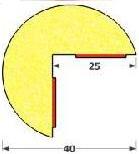 СИСТЕМ БАРИЈЕРАСистем баријера састоји се од  4 стубa, 4 једнобојне летвице (нпр. беле, црвене, и сл.) 4 рефлектујуће летвице и 4 носача (базе). Горње летвице су рефлектујуће а доње су беле. Баријера се може поставити линеарно или у облику квадратне ограде. Летвице су са стубовима повезани помоћу шарки. Дужина летвица минимално 1,5 метара.ЧЕТВОРОСТРАНА БАРИЈЕРАЧетворострана баријера састоји се од 4 панела, црвене или жуте боје. Горње летвице на панелима су рефлектујуће и омогућавају добру видљивост баријере. Може се поставити у виду квадрата или као линијска ограда. Поставља се на носаче (базе), 4 комада, који повећавају стабилност и чврстину баријере. Ширина панела је минимално 1 метар.П А Р Т И Ј А   IIСредства и опрема за прву помоћОРМАРИЋ ЗА ПРВУ ПОМОЋОРМАРИЋ ЗА ПРВУ ПОМОЋ са садржајем (зидна апотека тип ТС – 1).Спецификација:1) Метални ормарић димензија 300 x 370 x140мм, бели, са знаком  црвеног крста на     вратанцима, са механизмом за закључавање и 2 кључа	2) 1 ком стeрилнa кoмпрeсa oд гaзe – пojeдинaчнo пaкoвaњe 10 х 10 cm (5 кoм.);3) стeрилнa гaзa пo 1/4 m – пojeдинaчнo пaкoвaњe 80 х 25 cm (5 кoм.);4) стeрилнa гaзa пo 1/2 m – пojeдинaчнo пaкoвaњe 80 х 50 cm (5 кoм.);5) стeрилнa гaзa пo 1 m – пojeдинaчнo пaкoвaњe 80 х 100 cm (5 кoм.);6) кaликo зaвoj 10 cm х 5 m (5 кoм.);7) кaликo зaвoj 8 cm х 5 m (5 кoм.);8) лeпљиви флaстeр нa кoтуру 2,5 cm х 5 m (2 кoм.);9) лeпљиви флaстeр сa jaстучићeм (1 кутиja);10) трoуглa мaрaмa вeличинe 100 х 100 х 140 cm (5 кoм.);11) иглa сигурницa (5 кoм.);12) мaкaзe сa зaoбљeним врхoм (1 кoм.);13) рукaвицe зa jeднoкрaтну упoтрeбу, пaр (5 кoм.);14) пaмучнa вaтa, 100 g (2 кoм.);15) нejoднo aнтисeптичкo срeдствo зa кoжу, 100 ml (1 кoм.);16) спeцификaциja сaдржaja (1 кoм.)17) упутство за пружање прве помоћи (1 ком.).ПРВА ПОМОЋ-КОМПЛЕТ (резервно пуњење)Спецификација материјала прве помоћи који треба да садржи пакет прве помоћи (резервно пуњење):1) стeрилнa кoмпрeсa oд гaзe – пojeдинaчнo пaкoвaњe 10 х 10 cm (5 кoм.);2) стeрилнa гaзa пo 1/4 m – пojeдинaчнo пaкoвaњe 80 х 25 cm (5 кoм.);3) стeрилнa гaзa пo 1/2 m – пojeдинaчнo пaкoвaњe 80 х 50 cm (5 кoм.);4) стeрилнa гaзa пo 1 m – пojeдинaчнo пaкoвaњe 80 х 100 cm (5 кoм.);5) кaликo зaвoj 10 cm х 5 m (5 кoм.);6) кaликo зaвoj 8 cm х 5 m (5 кoм.);7) лeпљиви флaстeр нa кoтуру 2,5 cm х 5 m (2 кoм.);8) лeпљиви флaстeр сa jaстучићeм (1 кутиja);9) трoуглa мaрaмa вeличинe 100 х 100 х 140 cm (5 кoм.);10) иглa сигурницa (5 кoм.);11) мaкaзe сa зaoбљeним врхoм (1 кoм.);12) рукaвицe зa jeднoкрaтну упoтрeбу, пaр (5 кoм.);13) пaмучнa вaтa, 100 g (2 кoм.);14) нejoднo aнтисeптичкo срeдствo зa кoжу, 100 ml (1 кoм.);15) спeцификaциja сaдржaja (1 кoм.)16) упутство за пружање прве помоћи (1 ком.).Понуђено добро мора да испуњава услове о упису лeкoвa у рeгистрe кoje вoди Aгeнциja зa лeкoвe и мeдицинскa срeдствa Србиje, прoизвoдњу и прoмeт лeкoвa и мeдицинских срeдстaвa, у складу са Законом о лековима и медицинским средствима  („Сл.гласник РС“ бр. 30/10 и 107/12)Као доказ у понуди доставити Решење агенције за лекове o пуштању у промет медицинског средства – комплета за прву помоћ издатo од  стране Агенције за лекове и медицинска средства републике Србије.П А Р Т И Ј А   IIIСредства за хигијенуДЕТЕРГЕНТ ЗА ПРАЊЕ ВЕШАУниверзални детергент за машинско и ручно прање рубља на свим температурама прања.Треба да садржи ензимски систем за уклањање флека од масти и уља. Duel, Merix или одговарајућеПаковања по 1/2 кг и 3 кг,  оригинална амбалажа са јасно назначеним роком употребе.Паковање 1/2 кг ----- 6200 ком (3100кг)Паковање од 3 кг ----- 2300 ком (6900 кг)У тренутку испоруке, рок важења средстава мора бити важећи још најмање годину дана.Детергент мора бити обележен у складу са прописима којима се уређује обележавање хемикалија, као и специфичним начином обележавања који је прописан за детергенте. Понуђач уз понуду мора доставити безбедносни лист, као и Листу о саставу детергената.ТОАЛЕТНИ САПУНСлужи за одржавање личне хигијене. Не исушује кожу, без иритирајућих ефеката после прања.Сваки сапун пакован у оригиналној амбалажи, са јасно назначеним роком употребе. Тежина сапуна 100 гр.У тренутку испоруке, рок важења средстава мора бити важећи још најмање годину дана.Уз понуду доставити уверење о здравственој исправности понуђеног средства издато од одговарајуће акредитоване установе у РС, не старије од 6 месеци.ПАСТА ЗА ПРАЊЕ РУКУПаста за прање руку, неабразивна са додатком глицерина, за ефикасно и брзо прање јако запрљаних руку радника у индустрији.Паковање од 500 гр, оригинална амбалажа са јасно назначеним роком употребе. У тренутку испоруке, рок важења средстава мора бити важећи још најмање годину дана.Паста за прање руку  мора бити обележена у складу са прописима којима се уређује обележавање хемикалија, као и специфичним начином обележавања који је прописан за детергенте. Понуђач уз понуду мора доставити безбедносни лист, Листу о саставу детергената као и Уверење о здравственој исправности понуђеног средства издат од одговарајуће акредитоване установе у РС не старије од 6 месеци.КРЕМА ЗА РУКЕКрема за суву и осетљиву кожу руку са додатком  глицерина.ПХ вредност неутрал.Свака крема пакована у оригиналној  амбалажи, са јасно назначеним роком употребе. Паковање 100 мл или 50 мл (ако је паковање од 50мл, количина за набавку тј. број комада се повећава два пута). У тренутку испоруке, рок важења средстава мора бити важећи још најмање годину дана.Уз понуду доставити уверење о здравственој исправности понуђеног средства издато од одговарајуће акредитоване установе у РС не старије од 6 месеци.	Понуђачи су у обавези да уз понуду доставе узорке производа.Достављени узорак понуђача чија понуда буде прихваћена ће се користити као референтни узорак приликом пријема робе. 